INDICAÇÃO Nº 1801/2021“Indica ao Poder Executivo Municipal a poda das árvores, na Rua Otávio Angoline, bairro Cruzeiro do Sul”. Excelentíssimo Senhor Prefeito Municipal, Nos termos do Art. 108 do Regimento Interno desta Casa de Leis, dirijo-me a Vossa Excelência para sugerir que, por intermédio do Setor competente, promova a poda das árvores, na Rua Otávio Angoline, bairro Cruzeiro do Sul, neste município. Justificativa:Conforme visita realizada “in loco”, este vereador pôde constatar o perigo dos galhos que estão encostando se à fiação elétrica. E quando chove há preocupação dos moradores em ocasionar curtos circuitos, uma vez que já danificou aparelhos eletrônicos dos imóveis. Plenário “Dr. Tancredo Neves”, em 14 de maio de 2.021.Nilson Araújo Radialista-vereador-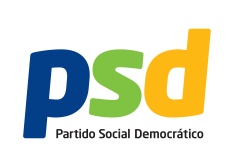 